Date d'établissement de la fiche : ___/___/____    Renseigné par : __________________ 
Nom : _________________________                   Prénom : _______________________ 
Employeur : ____________________                   Date d'embauche : ___/___/______ 
Contrat : _________________________               Temps de travail : ___________________ 
Lieux de travail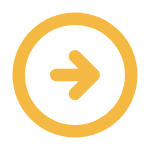 Organisation du travail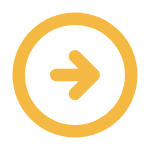 Tâches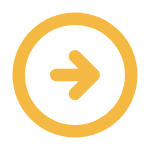 Outils et équipements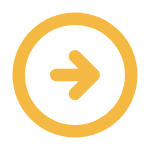 Produits, matériaux et publics concernés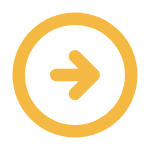 Tenue de travail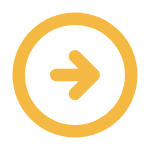 Fiche de poste du 24/04/2024 issue de la FMP Acheteur d'art, consultable sur le site :
 
https://www.fmppresanse.frNiveau0 = Néant1 = Potentiel2 = Faible3 = Moyen4 = IntenseNiveauNiveaubureau collectifstudio photostudio d'enregistrementNiveauNiveautravail au sein d'une équipedélais à respecterdépassement horaire fréquenttélétravailNiveauNiveauprendre connaissance des besoins de la création (DA)assister et conseiller les DA dans le choix des intervenantsnégocier les honoraires des intervenants et les droits audio-visuelschiffrer le coût du projetcoordonner les roughs et/ou illustrationstenir à jour un fichier contactveiller au respect des planningsNiveauNiveautéléphone fixetéléphone mobileposte informatique fixebooksdictionnairesNiveauNiveauPUBLICSprestatairesclientsNiveauNiveautenue civile